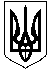                                                                                                                                          ПРОЄКТ                                                                                                         УКРАЇНАМАЛИНСЬКА МІСЬКА  РАДАЖИТОМИРСЬКОЇ ОБЛАСТІР І Ш Е Н Н ямалинської МІСЬКОЇ ради(__________________ сесія восьмого скликання)від                          2021 року №  Про затвердження комплексної Програми профілактики злочинностіу Малинській міській територіальній громадіна 2021-2025 рокиКеруючись ст. 26 Закону України «Про місцеве самоврядування в Україні» та з метою профілактики злочинності, міська рада В И Р І Ш И Л А:1. Затвердити комплексну Програму профілактики злочинності у Малинській міській територіальній громаді на 2021-2025 роки (додається).2. Контроль за виконанням даного рішення покласти на постійну комісію з питань прав людини, законності, депутатської діяльності, етики та регламенту.Міський голова                                                                        Олександр СИТАЙЛОЛеонід МАРТИНЕНКОМихайло ПАРФІНЕНКОДодаток до рішенняМалинської міської ради_____ї сесії 8-го скликаннявід __________2021 №______Комплексна Програма профілактики злочинностіу Малинській міській територіальній громаді на 2021-2025 рокиІ. Загальна частинаЗ метою вжиття першочергових заходів щодо боротьби зі злочинністю та протидії наркоманії, підвищення ефективності роботи відділення поліції № 1 Коростенського РУП ГУНП в Житомирській області по боротьбі зі злочинністю, оздоровлення криміногенної ситуації в місті та з урахуванням загального фінансування з Держбюджету органів і підрозділів національної поліції протягом п'яти років у розмірі 30-35 % від потреби, необхідне посилення взаємодії органів державної влади та місцевого самоврядування, громадськості у протидії всім формам злочинності, досягнення уповільнення темпів її зростання.ІІ. Мета ПрограмиМетою Програми є суттєве зниження криміногенної напруги на території міста, здійснення скоординованих широкомасштабних наступальних заходів на пріоритетних напрямках боротьби зі злочинністю.ІІІ. Завдання Програми та результативні показникиПрограма є складовою частиною комплексного вирішення правоохоронних проблем, у т.ч. щодо запобігання злочинності, розкриття й розслідування злочинів і особливо захисту конституційних прав і свобод громадян від кримінальних проявів.При підготовці Програми враховані вимоги Закону України "Про участь громадян в охороні громадського порядку і державного кордону", Закону України «Про Національну поліцію». Програма передбачає здійснення (із залученням можливостей інших правоохоронних органів та зацікавлених відомств), наступальних дій на таких пріоритетних напрямках як: - Захист життя, здоров’я, честі і гідності особи, її майна від злочинних посягань;- Зменшення кримінального тиску на економічні відносини;- Запобігання поширенню наркоманії, пияцтва та алкоголізму;- Мінімізація злочинного впливу на дітей та молодіжне середовище;- Протидія рецидивній злочинності;	- Забезпечення публічної безпеки і порядку;- Безпека дорожнього руху;- Матеріально-технічне і кадрове забезпечення профілактичної роботи;а також більш широке залучення громадськості, громадських формувань до забезпечення публічної безпеки і порядку у громаді.Система фінансового забезпечення даної Програми передбачає суттєве покращання матеріально-технічного стану оперативно-службової діяльності відділення поліції № 1 Коростенського РУП. Наявність достатньої кількості придбаного автотранспорту дозволить своєчасно реагувати на будь-які повідомлення про вчинення  злочинів, а кошти, спрямовані на придбання сучасної спеціальної техніки та засобів сприятимуть підвищенню ефективності розкриття і розслідування  злочинів. За умови реалізації переліку запланованих Програмою заходів прогнозується суттєве покращання стану криміногенної ситуації на території громади на визначених вище пріоритетних напрямках.IV. Організаційні заходи4.1. Постійно аналізувати стан правопорядку на території Малинської міської територіальної громади. За результатами аналізу та з урахуванням факторів, що негативно впливають на стан публічної безпеки і порядку, уживати заходів щодо запобігання злочинності з визначенням виконавців, термінів виконання, обсягів запланованого фінансування. Довести до населення зміст та основні напрямки роботи органів представницької та виконавчої влади, правоохоронних структур щодо реалізації Програми.Міська рада, відділення поліції № 1 Коростенського РУП ГУНП в Житомирській області           2021 - 2025 4.2. Забезпечити фінансування витрат, пов’язаних із виконанням конкретних заходів, передбачених Програмою, з урахуванням можливостей міського бюджету. Уживати заходів до залучення цих коштів для покриття витрат відділення поліції № 1 Коростенського РУП ГУНП в Житомирській області при здійсненні заходів з протидії злочинності, а також для зміцнення його матеріально-технічної бази, у т.ч. придбання службового транспорту, спецтехніки.Міська  рада          2021 - 2025 4.3. Забезпечити широку гласність правоохоронної діяльності, спрямованої на попередження злочинності. Здійснювати підготовку матеріалів з цих питань для газет, телебачення і радіо. Регулярно проводити зустрічі з журналістами, надавати їм необхідну допомогу у висвітленні роботи відділення поліції № 1 Коростенського РУП ГУНП в Житомирській області.Відділення поліції № 1 Коростенського РУП ГУНП в Житомирській області, ЗМІ.2021 - 2025 4.4. У взаємодії з засобами масової інформації досягати збільшення обсягів соціальної реклами, телепередач, спрямованих на формування правосвідомості громадян, негативного ставлення до різного роду правопорушень, пропаганду здорового способу життя, попередження віктимної поведінки громадян.Відділення поліції № 1 Коростенського РУП ГУНП в Житомирській області, ЗМІ.2021 - 2025 4.5. Згідно із Законом України «Про участь громадян в охороні громадського порядку і державного кордону» переглянути склад громадських формувань з забезпечення публічної безпеки і порядку, забезпечити належну взаємодію з ними дільничних офіцерів поліції. Відділення поліції № 1 Коростенського РУП ГУНП в Житомирській області, міська рада2021- 2025 V. Захист життя, здоров’я, честі і гідності особи, її майна від злочинних посягань5.1. Першочергові зусилля спрямовувати на попередження й розкриття злочинів, спрямованих проти життя, здоров’я  громадян, їх майнових інтересів, насамперед умисних вбивств, тяжких тілесних ушкоджень, зґвалтувань, розбійницьких нападів, пограбувань, крадіжок, у т.ч. з квартир, фактів шахрайств та інших  протизаконних діянь.Відділення поліції № 1 Коростенського РУП ГУНП в Житомирській області постійно 5.2. Забезпечити проведення з населенням, керівниками підприємств, установ, організацій роз’яснювальної роботи щодо необхідності вжиття додаткових заходів зі збереження та охорони майна, з метою недопущення злочинних посягань та вчинення його крадіжок.Відділення поліції № 1 Коростенського РУП ГУНП в Житомирській області, міська рада                                              2021 - 2025 5.3. З метою зниження кількості крадіжок здійснювати заходи щодо прийняття під охорону квартир і будинків громадян, об'єктів торгівлі, приміщень власників зброї, а також аптечних та інших закладів, в яких зберігаються та реалізовуються нарко- та психотроповмісні препарати.Відділення поліції № 1 Коростенського РУП ГУНП в Житомирській області 2021 - 20255.4. По кожному порушеному кримінальному провадження, виявляти причини та умови, які сприяли вчиненню злочину. До органів державної, виконавчої влади, керівникам установ, підприємств та організацій вносити подання щодо їх усунення. У разі не реагування на подання, вирішувати питання про вжиття до винних заходів впливу відповідно до чинного законодавства.Відділення поліції № 1 Коростенського РУП ГУНП в Житомирській області, місцева прокуратура постійно VІ. Зменшення кримінального тиску на економічні відносини6.1. Визначити та забезпечити проведення узгоджених дій щодо припинення криміналізації економічної сфери, захисту фінансової та банківської системи, паливно-енергетичного комплексу від злочинних посягань.Відділення поліції № 1 Коростенського РУП ГУНП в Житомирській області,, місцева прокуратура 2021 - 2025 6.2. З метою реалізації положень Закону України «Про запобігання корупції», проводити роботу з попередження та документування корупційних порушень з боку працівників державних установ та органів місцевого самоврядування, притягнення порушників до встановленої законодавством відповідальності.Відділення поліції № 1 Коростенського РУП ГУНП в Житомирській області, місцева прокуратура, МУ СБУ 2021 - 2025 6.3. Забезпечити вжиття заходів щодо викриття службових злочинів, хабарництва та корупційних дій, що вчинюються службовими особами відповідних контролюючих органів при видачі дозволів на проведення будівельних робіт, проходженні ліцензійних процедур, визначенні і накладенні штрафних санкцій та здійсненні інших контрольних функцій.Відділення поліції № 1 Коростенського РУП ГУНП в Житомирській області, місцева прокуратура, МУ СБУ 2021 - 2025 6.4. Вживати заходи, спрямовані на запобігання та виявлення фактів протиправної діяльності у лісовій та лісопереробній галузях, незаконної вирубки лісу, зловживань з боку службових осіб підприємств цього напрямку діяльності.Відділення поліції № 1 Коростенського РУП ГУНП в Житомирській області, місцева прокуратура2021 - 2025 VIІ. Запобігання поширенню наркоманії, пияцтва та алкоголізму7.1. Здійснювати систематичний контроль за дотриманням суб’єктами господарської діяльності ліцензійних та інших умов провадження  діяльності, пов’язаної з обігом наркотичних засобів, психотропних речовин і прекурсорів. Проводити обстеження об’єктів та приміщень, у яких культивуються, використовуються, зберігаються та знищуються підконтрольні речовини на предмет відповідної організації їх охорони, а також перевірки кола осіб, допущених до роботи з наркотичними засобами, психотропними  речовинами і прекурсорами.Відділення поліції № 1 Коростенського РУП ГУНП в Житомирській області, місцева прокуратура 2021 - 2025 7.2. Із залученням засобів масової інформації організовувати проведення роз’яснювальної кампанії серед населення щодо недопущення культивування нарковмісних рослин та настання передбаченої відповідальності за порушення норм чинного законодавства. Щорічно проводити оперативно-профілактичну операцію "Мак".Відділення поліції № 1 Коростенського РУП ГУНП в Житомирській області, ЗМІ2021 - 2025 7.3. Проводити спільно з представниками зацікавлених органів перевірки розважальних закладів та місць дозвілля молоді. Виходити з клопотаннями щодо припинення діяльності тих закладів, де виявлено неодноразові факти торгівлі або вживання наркотичних засобів чи психотропних речовин.Відділення поліції № 1 Коростенського РУП ГУНП в Житомирській області, міська рада2021 - 2025 7.4. Проводити заходи щодо виявлення та постановки на облік осіб, які зловживають спиртними напоями, займаються виготовленням та збутом самогону, вживають наркотичні або психотропні речовини з метою подальшого  здійснення стосовно них заходів впливу згідно вимог законодавства.Відділення поліції № 1 Коростенського РУП ГУНП в Житомирській області, міська рада2021 - 2025 7.5. Запровадити в навчальних закладах проведення спеціальних уроків для роз'яснення негативної дії наркотиків, алкоголю на психіку людини, запобігання поширенню ВІЛ/СНІДу.Відділення поліції № 1 Коростенського РУП ГУНП в Житомирській області, виконавчий комітет міської ради, КНП «МЦПМСД» ММР, КНП «ММЛ» ММР2021 - 2025VІІІ. Мінімізація злочинного впливу на дітей та молодіжне середовище8.1. Забезпечити ефективну роботу координаційної ради у справах дітей, служби у справах дітей та ювенальної превенції відділення поліції №1 Коростенського РУП. Систематично аналізувати на спільних засіданнях стан протидії дитячій злочинності, правопорушень серед неповнолітніх та бездоглядності.Відділення поліції № 1 Коростенського РУП ГУНП в Житомирській області2021 - 2025 8.2. Систематично через ЗМІ інформувати громадськість про заходи, які вживаються з метою профілактики злочинів та правопорушень у дитячому середовищі. Забезпечувати створення позитивного інформаційного поля та запобігання впливу на свідомість дітей інформації негативного спрямування з елементами жорстокості, насильства та сексуальної розпусти. Відділення поліції № 1 Коростенського РУП ГУНП в Житомирській області, міська рада2021 - 2025 8.3. На виконання Закону України «Про запобігання та протидію домашньому насильству» забезпечити чітку взаємодію та обмін інформацією з зацікавленими державними органами про факти вчинення домашнього насильства. Виявляти причини та умови, що сприяють цьому явищу та вживати заходів щодо їх усунення. Забезпечити профілактичний облік осіб, які вчиняють насильство в сім’ї.Відділення поліції № 1 Коростенського РУП ГУНП в Житомирській області, місцева прокуратура2021 - 20258.4. Активізувати профілактичну роботу з "кризовими" сім'ями, забезпечити систематичну перевірку умов проживання та виховання в них дітей. Надавати таким сім’ям соціальну підтримку у вирішенні життєвих проблем. Забезпечити ведення електронного обліку таких сімей та використання в профілактичній роботі.Відділи виконавчого комітету міської ради, Відділення поліції № 1 Коростенського РУП ГУНП в Житомирській області,2021 - 20258.5. З метою запобігання пияцтва, наркоманії, безпритульності та бездоглядності з боку дітей, забезпечити виявлення таких осіб, осіб які жебракують, вчиняють протиправні дії або втягнені в злочинну діяльність дорослими особами. За участю представників зацікавлених органів організовувати спільні оперативно-профілактичні операції.Відділення поліції № 1 Коростенського РУП ГУНП в Житомирській області, відділи виконавчого комітету міської ради2021 - 2025 8.6. Посилити контроль за додержанням правил оптово-роздрібної торгівлі алкогольними напоями та тютюновими виробами, притягненням  винних осіб до відповідальності за продаж спиртних напоїв дітям.Відділення поліції № 1 Коростенського РУП ГУНП в Житомирській області2021 - 2025 8.7. Здійснити заходи щодо забезпечення зайнятості підлітків, юнаків та дівчат, які не мають постійних доходів і джерел для існування, надання соціальної підтримки дітям в організації їх дозвілля і відпочинку, а також сприяння з цією метою центрами соціальної служби для молоді в наданні учням та студентам допомоги у працевлаштуванні, для роботи у вільний від навчання час і в період канікул.Відділи виконавчого комітету міської ради 2021 - 2025 8.8. Забезпечити систематичний контроль за поведінкою дітей і молоді, які відбули покарання та звільнилися з місць позбавлення волі, запровадити методики їх соціального супроводу.Відділення поліції № 1 Коростенського РУП ГУНП в Житомирській області, міська рада2021 - 2025 ІХ. Протидія рецидивній злочинності9.1. Здійснювати спільні перевірки та узагальнювати результати виконання Закону України "Про адміністративний нагляд за особами, звільненими з місць позбавлення волі". Систематично проводити робочі зустрічі для взаємного інформування та узгодження спільних дій на цьому напрямку правоохоронної діяльності.Філія державної установи «Центр пробації» у Житомирській області, відділення поліції № 1 Коростенського РУП ГУНП в Житомирській області2021 - 2025 9.2. Уживати заходи щодо працевлаштування осіб, звільнених з місць позбавлення волі, сприяння їх адаптації та розв’язанню соціально-побутових проблем.Міська рада, відділення поліції № 1 Коростенського РУП ГУНП в Житомирській області, Філія державної установи «Центр пробації» у Житомирській області 2021 - 20259.3. Вжиття заходів щодо проведення поточних ремонтів кімнат для затриманих і доставлених Коростенського РУП ГУНП в Житомирській області.Міська рада, відділення поліції № 1 Коростенського РУП ГУНП в Житомирській області2021 - 2025Х. Охорона громадського порядку10.1. Проводити роз’яснювальну роботу серед населення щодо важливості участі громадян в забезпеченні публічної безпеки і порядку та боротьбі зі злочинністю. У ході проведення зазначених заходів вирішувати питання про створення у місті громадських формувань з забезпечення публічної безпеки і порядку  (відповідно до Закону України "Про участь громадян   в охороні громадського порядку і державного кордону").Відділення поліції № 1 Коростенського РУП ГУНП в Житомирській області, міська рада2021 - 2025 10.2. Вишукувати можливості щодо забезпечення дільничних офіцерів поліції, їх громадських помічників службовими приміщеннями, засобами зв’язку, оргтехнікою та автотранспортом.Міська рада, відділення поліції № 1 Коростенського РУП ГУНП в Житомирській області2021 - 202510.3. Забезпечити виділення коштів, в межах фінансових можливостей, для покриття витрат, пов'язаних із діяльністю громадських формувань з охорони громадського порядку, у т.ч. виготовлення посвідчень, пошиття форменого одягу, придбання спецзасобів, засобів зв’язку, обладнання для громадських пунктів, створення належних умов праці, забезпечення приміщеннями в окремих мікрорайонах міста та інших населених пунктах громади.Міська рада2021 - 202510.4. Для забезпечення публічної безпеки і порядку, безпеки населення, вчасного реагування на правопорушення, в межах фінансових можливостей, придбати керовані камери відеоспостереження з виведенням зображень на монітор чергової частини ВП, засоби екстреного зв'язку "громадянин – поліція", інші технічні засоби у  громадських місцях громади.Міська рада2021 – 2025ХІ. Безпека дорожнього руху11.1. Проводити профілактичні заходи із попередження дорожньо-транспортних пригод, зниження тяжкості їх наслідків шляхом організації безперервної навчально-роз'яснювальної роботи та формування свідомого ставлення громадян щодо дотримання правил безпеки дорожнього руху.Відділення поліції № 1 Коростенського РУП ГУНП в Житомирській області, міська рада, ЗМІ2021 - 2025 ХІІ. Матеріально - технічне і кадрове забезпечення профілактичної роботи12.1. Проводити роботу, спрямовану на вдосконалення роботи з кадрами, зміцнення дисципліни й законності в діяльності працівників правоохоронних органів, звернувши особливу увагу на підвищення рівня їх кваліфікації та професіоналізму.Відділення поліції № 1 Коростенського РУП ГУНП в Житомирській області, МУ СБУ2021 - 2025 12.2. Здійснювати заходи щодо очищення поліції від осіб, схильних до порушення законності, вчинення корупційних дій, зради інтересів служби та зловживань владою.Відділення поліції № 1 Коростенського РУП ГУНП в Житомирській області2021 - 2025 12.3. При проведенні відбору кандидатів на службу до Національної поліції та формуванні дієвого резерву надавати перевагу особам, які були членами громадських формувань з охорони громадського порядку та державного кордону.Відділення поліції № 1 Коростенського РУП ГУНП в Житомирській області2021 - 2025 12.4. На сесіях міської ради, в межах фінансових можливостей, розглядати питання щодо матеріально-технічного забезпечення відділення поліції №1 Коростенського РУП, передбачати видатки на ці цілі (у т.ч. на придбання службового автотранспорту, пально-мастильних матеріалів, запчастин для ремонту автотранспорту, придбання та функціонування оргтехніки) при формуванні і затвердженні проектів бюджетів на наступні роки, а також за рахунок залучення коштів благодійної допомоги та інших джерел фінансування не заборонених законом.Міська рада2021 - 2025 12.5. Розглядати питання щодо забезпечення працівників поліції, місцевої прокуратури, служби безпеки України і суддів житлом, в тому числі за рахунок дольового будівництва, вирішення соціально-побутових проблем, працевлаштування членів їх сімей.Міська рада, відділення поліції № 1 Коростенського РУП ГУНП в Житомирській області, місцева прокуратура, МУ СБУ2021 - 2025 ХІІІ. Термін виконання ПрограмиПрограма буде реалізовуватися протягом 2021 – 2025 років.ХІV. Обсяги та джерела фінансування ПрограмиФінансування Програми здійснюється за рахунок коштів міського бюджету, а також інших передбачених законом джерел.Бюджетні призначення для реалізації заходів Програми передбачаються при формуванні міського бюджету, виходячи з фінансових можливостей.Для виконання Програми може залучатися міжнародна технічна та фінансова допомога.ХV. Система управління та контроль за ходом виконанням Програми	Безпосередній контроль за ходом виконанням заходів і завдань Програми здійснює відділення поліції № 1 Коростенського РУП ГУНП в Житомирській області за цільовим та ефективним використанням коштів – міська рада.	Відділення поліції № 1 Коростенського РУП ГУНП в Житомирській області двічі на рік до 10 січня та до 10 липня подає до міської ради узагальнену інформацію про стан та результати виконання Програми.Секретар міської ради                                                           Василь МАЙСТРЕНКО                                                                                                  